ПСИХОЛОГИЧЕСКАЯ ПОДДЕРЖКА И ПОМОЩЬ В ТРУДНОЙ СИТУАЦИИТЕЛЕФОНЫ ДОРОВЕРИЯТелефон доверия (бесплатный, круглосуточно): 8-800-200-8-911Краевой кризисный центр (г. Пермь, ул. Г.Хасана, 20) Регистратура: 8-(342)244-28-02Психотерапевтический центр (г. Пермь, ул. Горького, 75), Регистратура: 8-(342)216-86-65МСЧ № 6 психотерапевтическое отделение (г. Пермь, ул. Лобачевского, 26к.1), телефон: 8-(342)214-12-47Телефон Доверия для детей и подростков: 8-800-200-01-22Детский Краевой кризисный центр (г. Пермь, ул. Революции,8), Телефон: 8-(342)216-79-00, 8-(342)261-66-11Психиатрическое отделение для детей и подростков КПД, Телефон: 8-(342)237-01-45Диспансерное отделение ПККПБ (г. Пермь, ул. Петропавловская, 74), Телефон: 8-(342)237-08-05Скорая социальная помощь: Телефон: 8-(342)236-19-70, Телефон горячей линии: 0-66Краевой психотерапевтический центр ГАУЗ ПК (г. Пермь, ул. Г. Хасана, 20), Телефон: 8-(342)216-94-60, E-mail: permgB8@mail.ruЦентр Здоровья, (г. Пермь, ул. Пушкина, 85), Телефон: 8-(342)236-44-31, 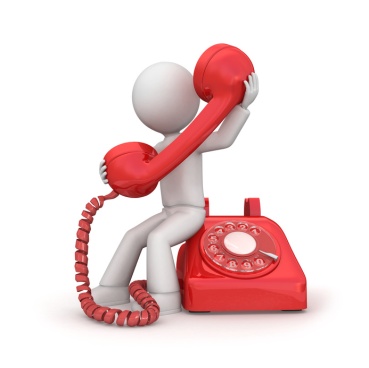 сайт: budzdorovpermПСИХОЛОГИЧЕСКАЯ ПОДДЕРЖКА И ПОМОЩЬВ ТРУДНОЙ СИТУАЦИИТЕЛЕФОНЫ ДОРОВЕРИЯТелефон доверия (бесплатный, круглосуточно): 8-800-200-8-911Краевой кризисный центр (г. Пермь, ул. Г.Хасана, 20) Регистратура: 8-(342)244-28-02Психотерапевтический центр (г. Пермь, ул. Горького, 75), Регистратура: 8-(342)216-86-65МСЧ № 6 психотерапевтическое отделение (г. Пермь, ул. Лобачевского, 26к.1), телефон: 8-(342)214-12-47Телефон Доверия для детей и подростков: 8-800-200-01-22Детский Краевой кризисный центр (г. Пермь, ул. Революции,8), Телефон: 8-(342)216-79-00, 8-(342)261-66-11Психиатрическое отделение для детей и подростков КПД, Телефон: 8-(342)237-01-45Диспансерное отделение ПККПБ (г. Пермь, ул. Петропавловская, 74), Телефон: 8-(342)237-08-05Скорая социальная помощь: Телефон: 8-(342)236-19-70, Телефон горячей линии: 0-66Краевой психотерапевтический центр ГАУЗ ПК (г. Пермь, ул. Г. Хасана, 20), Телефон: 8-(342)216-94-60, E-mail: permgB8@mail.ruЦентр Здоровья, (г. Пермь, ул. Пушкина, 85), Телефон: 8-(342)236-44-31, сайт: budzdorovperm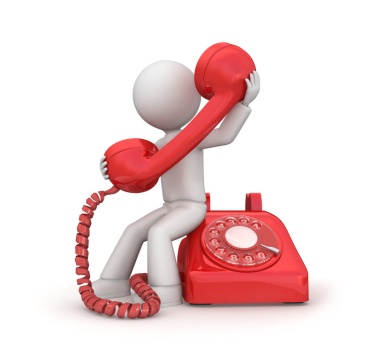 